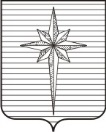 Дума ЗАТО ЗвёздныйРЕШЕНИЕ00.00.0000											 № 000О проекте закона Пермского края «О перераспределении полномочий по организации электроснабжения населения в границах муниципальных, городских округов Пермского края между органами местного самоуправления муниципальных образований Пермского края и органами государственной власти Пермского края»В соответствии с частью 1 статьи 7 Закона Пермского края от 06.03.2007 № 7-ПК «О порядке рассмотрения, принятия и обнародования законов Пермского края», рассмотрев проект закона Пермского края «О перераспределении полномочий по организации электроснабжения населения в границах муниципальных, городских округов Пермского края между органами местного самоуправления муниципальных образований Пермского края и органами государственной власти Пермского края»,Дума ЗАТО Звёздный РЕШИЛА:Согласовать проект закона Пермского края «О перераспределении полномочий по организации электроснабжения населения в границах муниципальных, городских округов Пермского края между органами местного самоуправления муниципальных образований Пермского края и органами государственной власти Пермского края» в случае учета в статье 2 проекта следующих предложений:	исключения из состава передаваемого имущества, предназначенного для обеспечения электрических связей и осуществления передачи электрической энергии, объектов электросетевого хозяйства, предназначенных для организации наружного освещения;	исключения из состава передаваемого имущества имущественных комплексов муниципальных унитарных предприятий. 2. Настоящее решение вступает в силу со дня его подписания.Председатель Думы ЗАТО Звёздный			 	        И.А. Ободова